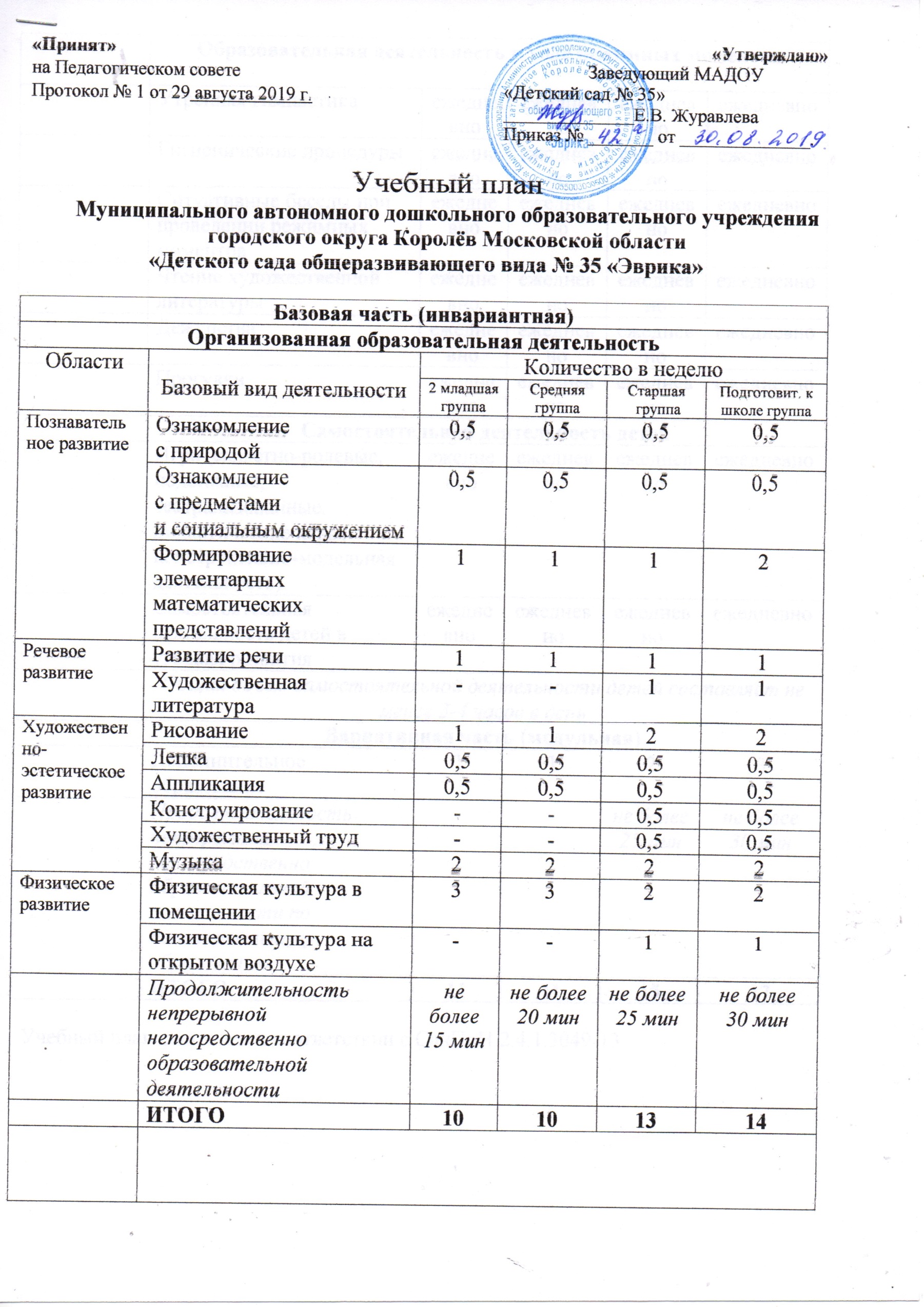 Учебный план составлен в соответствии с СанПиН 2.4.1.3049-13Образовательная деятельность в ходе режимных моментовОбразовательная деятельность в ходе режимных моментовОбразовательная деятельность в ходе режимных моментовОбразовательная деятельность в ходе режимных моментовОбразовательная деятельность в ходе режимных моментовУтренняя гимнастикаежедневноежедневноежедневноежедневноГигиенические процедурыежедневноежедневноежедневноежедневноСитуативные беседы при проведении режимных моментовежедневноежедневноежедневноежедневноЧтение художественной литературыежедневноежедневноежедневноежедневноДежурстваежедневноежедневноежедневноежедневноПрогулкиежедневноежедневноежедневноежедневноСамостоятельная деятельность детейСамостоятельная деятельность детейСамостоятельная деятельность детейСамостоятельная деятельность детейСамостоятельная деятельность детейИгра (сюжетно-ролевые, подвижные, театрализованные, дидактические игры, конструктивно-модельная деятельность)ежедневноежедневноежедневноежедневноСамостоятельная деятельность детей в уголках развитияежедневноежедневноежедневноежедневноОбщий объем самостоятельной деятельности детей составляет не менее 3-4 часов в деньОбщий объем самостоятельной деятельности детей составляет не менее 3-4 часов в деньОбщий объем самостоятельной деятельности детей составляет не менее 3-4 часов в деньОбщий объем самостоятельной деятельности детей составляет не менее 3-4 часов в деньОбщий объем самостоятельной деятельности детей составляет не менее 3-4 часов в деньВариативная часть (модульная)Вариативная часть (модульная)Вариативная часть (модульная)Вариативная часть (модульная)Вариативная часть (модульная)Дополнительное образование1123Продолжительность непрерывной непосредственно образовательной деятельности по дополнительному образованию--не более25 минне более30 минИТОГО11111517